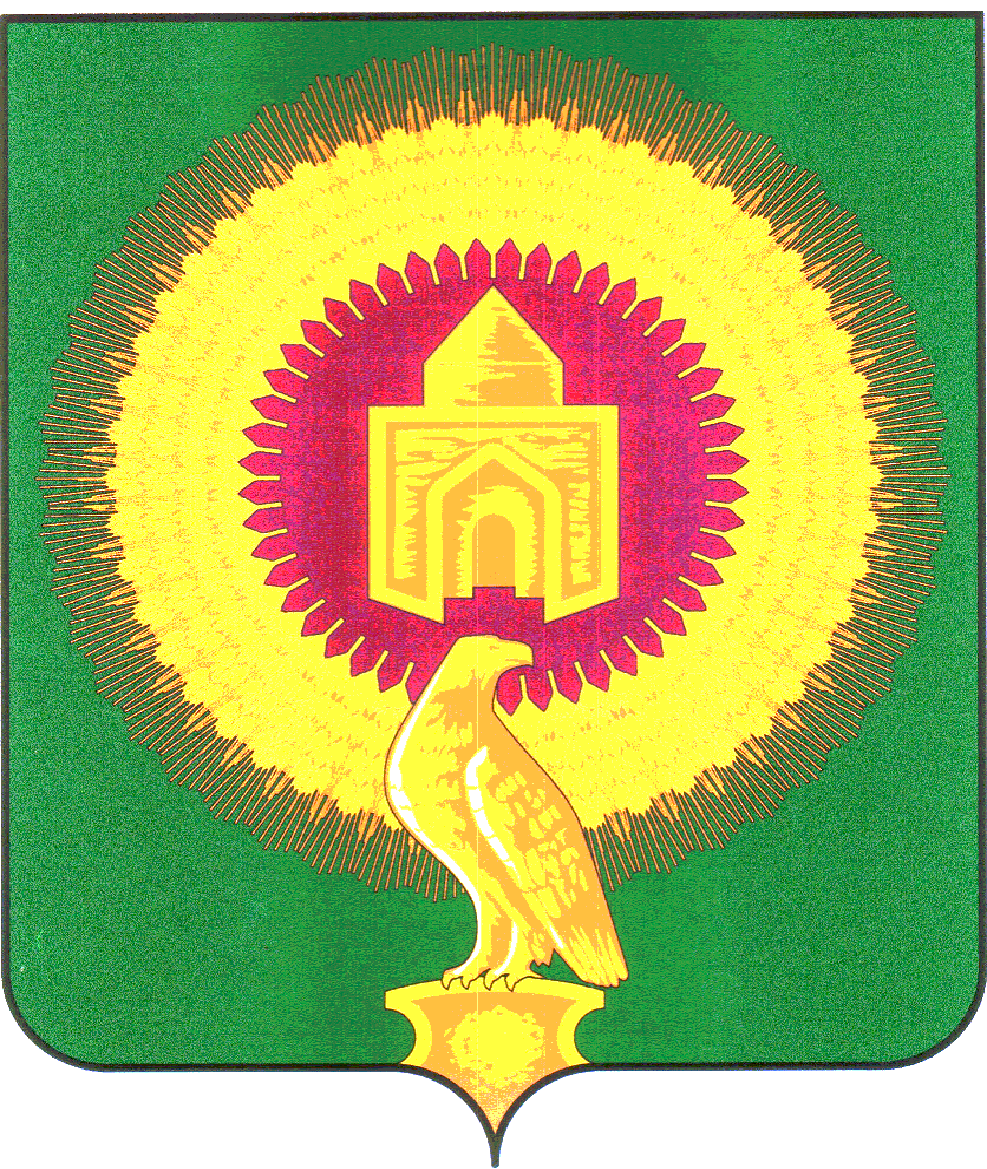 457200  Челябинская область,  с. Варна, ул. Советская 135, кабинет 18, тел. 8 (351-42)3-00-71О проведении межведомственнойпрофилактической акции«Образование - всем детям»На основании Федерального Закона «Об основах системы профилактики безнадзорности и правонарушений несовершеннолетних»  от 24.06.1999 года № 120-ФЗ, в целях совершенствования системы  взаимодействия всех заинтересованных органов государственной власти и местного самоуправления, органов и учреждений системы профилактики безнадзорности и правонарушений несовершеннолетних,  обеспечивающих   реализацию прав несовершеннолетних граждан на образование, максимальный охват всеми формами обучения и дополнительного образования несовершеннолетних  Варненского муниципального района, оказания помощи детям и подросткам, оказавшимся в социально-опасном положении Комиссия по делам несовершеннолетних и защите их прав Варненского муниципального района ПОСТАНОВЛЯЕТ:1. Провести на территории  Варненского муниципального района с 01 сентября по 01 октября 2020 года межведомственную профилактическую акцию «Образование – всем детям».2. Руководителям органов системы профилактики безнадзорности и правонарушений несовершеннолетних, Советам содействия семье и школе сельских поселений Варненского муниципального района организовать работу в пределах ведомственных полномочий по выявлению несовершеннолетних, не приступивших к обучению в образовательных учреждениях, а также их законных представителей, не исполняющих обязанности по обучению детей.3. Управлению образования администрации Варненского муниципального  района (Яруш Л.Ю.) организовать оказание педагогической и социально-психологической помощи выявленным несовершеннолетним, не приступившим к обучению,  с целью их адаптации в образовательных учреждениях.4. Управлению социальной защиты населения администрации Варненского муниципального района (Прохорова Е.С.) обеспечить социальную реабилитацию выявленных несовершеннолетних, находящихся в социально опасном положении, оказать им необходимую помощь.5. ОМВД России по Варненскому району (Шубин А.Е)  организовать проведение специализированных мероприятий по пресечению фактов безнадзорности и бродяжничества несовершеннолетних.6. Главам сельских поселений Варненского муниципального района обеспечить разработку и реализацию на подведомственных территориях планов мероприятий Советов содействия семье и школе по проведению межведомственной акции «Образование – всем детям».7.  КДН и ЗП администрации Варненского муниципального района:- до 21.08.2020г. разработать проект плана мероприятий в рамках проведения межведомственной профилактической акции «Образование - всем детям»;- обеспечить координацию деятельности органов системы профилактики безнадзорности и правонарушений несовершеннолетних по проведению акции «Образование – всем детям».8. Сведения о результатах проведения акции «Образование – всем детям» направить в КДН и ЗП администрации Варненского муниципального района  по электронному адресу: kdn_varna@mail.ru до 05.10.2020 г.  по прилагаемой форме (приложение 1).9. Настоящее постановление подлежит обнародованию на официальном сайте администрации Варненского муниципального района.10. Контроль исполнения данного Постановления оставляю за собой.Заместитель председателя КДН и ЗП:                                        Е.С. ПрохороваПЛАНпроведения межведомственной акции «Образование –  всем детям»на территории Варненского муниципального района                                           с 01 сентября по 01 октября 2020 г. АДМИНИСТРАЦИЯ ВАРНЕНСКОГО МУНИЦИПАЛЬНОГО РАЙОНАКОМИССИЯ ПО ДЕЛАМ НЕСОВЕРШЕННОЛЕТНИХИ ЗАЩИТЕ ИХ ПРАВОт 19 августа  2020 г. № 6 №МероприятияСроки Ответственный Ответственный I.Организация акцииОрганизация акцииОрганизация акцииОрганизация акции1.Принятие постановления КДН и ЗП администрации ВМРДо 19.08Председатель КДН и ЗП Председатель КДН и ЗП Разработка межведомственных планов действий в период акцииДо 25.08Руководители субъектов профилактикиРуководители субъектов профилактики2.Подготовка  Плана проведения межведомственной профилактической акции «Образование – всем детям» на территории ВМРДо 21.08Размещение Плана проведения межведомственной профилактической акции «Образование – всем детям» на территории ВМР на сайте администрации ВМРДо 21.08Ответственный секретарь КДН и ЗП Ответственный секретарь КДН и ЗП Объявление о проведении межведомственной профилактической акции «Образование – всем детям» на территории ВМР в газете «Советское село»29.08Председатель КДН и ЗППредседатель КДН и ЗП3.Контроль  выполнения Плана мероприятий  межведомственной профилактической акции «Образование –всем детям» на заседаниях КДН09.0923.09Председатель КДН и ЗППредседатель КДН и ЗПОрганизация «горячей» телефонной линии для выявления несовершеннолетних, не приступивших к обучению в новом учебном годуТелефоны: 3-00-71; 2-19-84Управление образования, КДН и ЗПУправление образования, КДН и ЗП4.Организация и проведение патронажа семей, находящихся в трудной жизненной  ситуации и социально опасном положении, состоящих на учёте в ОПСиД.В течение акцииСпециалисты по социальной работе, социальный педагог КЦСОНСпециалисты по социальной работе, социальный педагог КЦСОН6.Организация сверок данных о детях, находящихся в социально-опасном положении  и семьях группы социального «риска» Сентябрь 2020 г.Руководители образовательных организацийРуководители образовательных организацийII.План мероприятийПлан мероприятийПлан мероприятийПлан мероприятий1.«Горячая телефонная линия» в рамках проведения межведомственной профилактической акции. Звонки принимаются с 8:30 до 16:30 по телефонам:8(35142)  2-11-478(35142)2-26-30  8(35142)3-03-438(35142) 2-11-108(35142) 2-19-848(35142) 3-00-71В течение акции    А.А. Коликова    Н.Л. Халенова    Г.Б. МахмутоваЛ.Р. Габдынурова О.В. ЗаболтниковаВ.В. Серебрякова- ОКУ ЦЗН;- Отдел семьи и выплаты детских пособий УСЗН;- Отделение помощи семье и детям КЦСОН;-Управление образования;КДН и ЗП- ОКУ ЦЗН;- Отдел семьи и выплаты детских пособий УСЗН;- Отделение помощи семье и детям КЦСОН;-Управление образования;КДН и ЗП2.Оказание педагогической и социально-психологической помощи выявленным необучающимся с целью их адаптации в образовательном процессеСентябрь, октябрь                  2020 г.Руководители образовательных  организацийРуководители образовательных  организаций3.Учет посещаемости учащимися учебных занятий в образовательных организацияхВ течение акции и всего учебного годаРуководители образовательных  организацийРуководители образовательных  организаций4.Межведомственный выезд:п. Арчаглы - Аят25.09.2020 г.Члены межведомственной комиссии Члены межведомственной комиссии 5.Выявление несовершеннолетних, занимающихся бродяжничеством, попрошайничеством, уклоняющихся от обучения, употребляющих спиртные напитки, наркотические, токсические веществаСентябрь                2020 г.Руководители общеобразовательных учрежденийРуководители общеобразовательных учреждений6.Оказание экстренной помощи (психологической, социальной) детям, оказавшимся в критической жизненной ситуацииСентябрь, октябрь                2020 г.Руководители образовательных  организацийРуководители образовательных  организаций7.Разработка и реализация планов индивидуально-профилактической работы с детьми и подростками, семьями и детьми, выявленными в ходе акции, нуждающимися в поддержке; организация работы по оздоровлению обстановки в их семьях для продолжения обученияСентябрь, октябрь 2020 г.Руководители образовательных  организацийРуководители образовательных  организацийВыявление причин отсутствия несовершеннолетних на занятияхСентябрь 2020 г.Руководители образовательных  организацийРуководители образовательных  организаций8.Работа «Социальной гостиной» для семей и детей, состоящих на учете в «КЦСОН»В течение акцииСоциальный педагогСоциальный педагог9.Мероприятия по привлечению несовершеннолетних к занятиям во внеурочной деятельности, в организациях дополнительного образования, физической культурой и спортомСентябрь, октябрь 2020г.Руководители образовательных  организацийРуководители образовательных  организаций10.Разработка и раздача методического материала в помощь родителям и несовершеннолетним В течение акцииСоциальный педагогКЦСОНСоциальный педагогКЦСОН11.Размещение информации  о ходе акции в СМИ, на сайтах и стендахВ течение акцииСоциальный педагог КЦСОНСоциальный педагог КЦСОН12.Обеспечение приёма несовершеннолетних, оказавшихся в трудной жизненной ситуации, находящихся в социально опасном положении, в ОПСиД КЦСОНВ течение акцииСоциальный педагог КЦСОНСоциальный педагог КЦСОН13.Сверка информации об асоциальных семьях и о детях, проживающих в них, в районных органах системы профилактики;-формирование социального паспорта образовательного учреждения;-пополнение банка данных о безнадзорных детях;-пополнение банка данных «Семьи и дети группы социального риска» и профилактики безнадзорности и правонарушений несовершеннолетних по выявлению семей и детей группы социального риска;-пополнение банка данных на несовершеннолетних, систематически самовольно уходящих из семьи.Сентябрь, октябрь 2020 г.Руководители образовательных  организацийРуководители образовательных  организаций14.Обобщение и анализ результатов проведенной межведомственной профилактической акции «Образование всем детям» в общеобразовательных организацияхВ установленные срокиВ установленные срокиРуководители образовательных  организацийIII.Подведение итогов акцииПодведение итогов акцииПодведение итогов акцииПодведение итогов акции1.Подготовка статистической информации о количестве необучающихся несовершеннолетних, выявленных в ходе межведомственной профилактической акции «Образование  –всем детям», не приступивших к занятиям на 02.09.2020 г., на 07.09.2020 г., 14.09.2018 г., 21.09.2018 г.28.09.2020 г.Еженедельно в сентябреРуководители образовательных  организацийРуководители образовательных  организаций2.Подготовка отчетной документации о проведении межведомственной профилактической акции «Образование –всем детям», предоставление информации в КДН и ЗПВ установленные сроки3.Предоставление итоговой информации о результатах проведения межведомственной профилактической акции «Образование –всем детям» в КДН и ЗПДо 05.10.2020 г.Руководители субъектов профилактикиРуководители субъектов профилактики4.Обобщение информации и предоставление отчета результатов проведения межведомственной профилактической акции «Образование –всем детям» в МКДН и ЗПДо  15.10.2020 г.Начальник отдела КДН и ЗП администрации ВМРНачальник отдела КДН и ЗП администрации ВМР5.Анализ результатов проведения межведомственной профилактической акции «Образование –всем детям» на заседании КДН и ЗПОктябрь Начальник КДН и ЗП администрации ВМРНачальник КДН и ЗП администрации ВМР